         Animal Olympics     Vacation Bible School   God’s Amazing Creations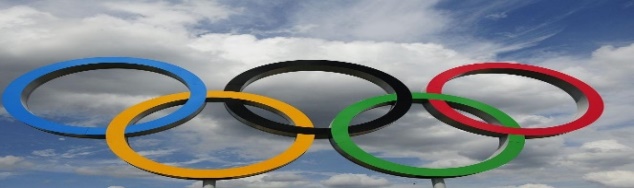 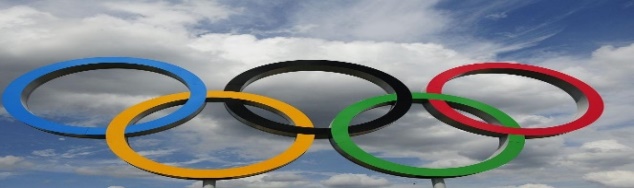 S         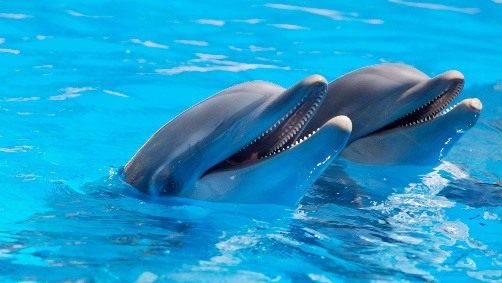 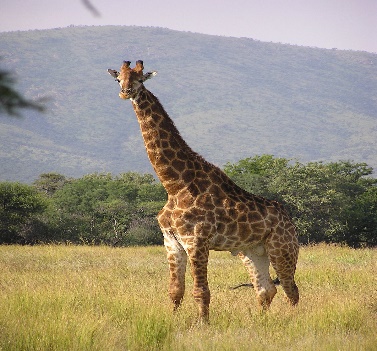 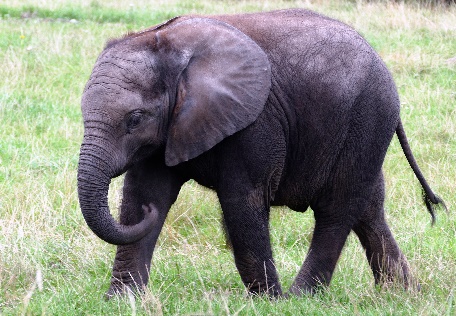 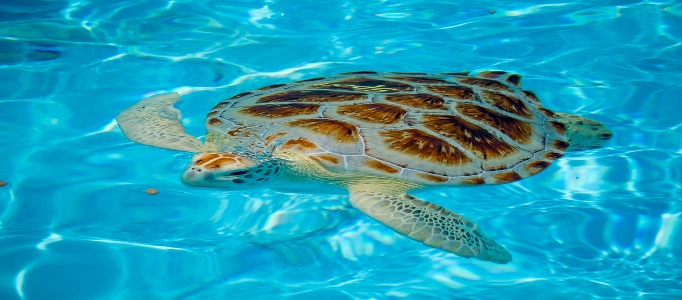 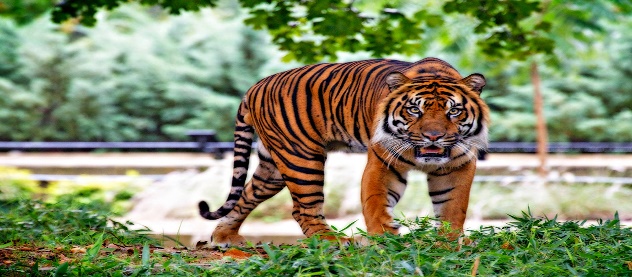 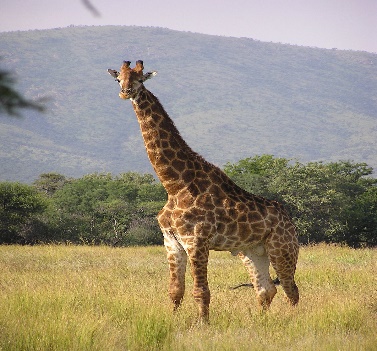 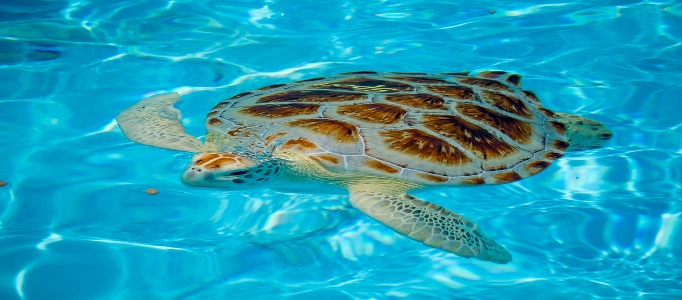 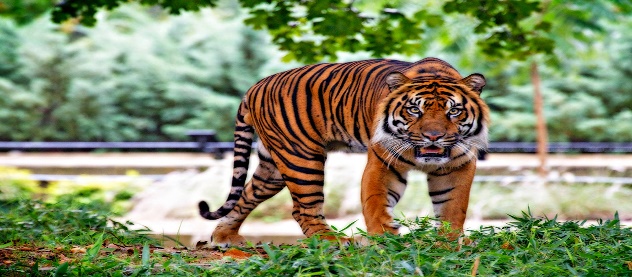     July 12th – July 16th                         Pk- 5th  Grade            9:00 am to 11:00 am daily                 St. Joseph Church Hall Contact Judy Koehnlein  740-537-4628 or judemarieknlein@hotmail.com